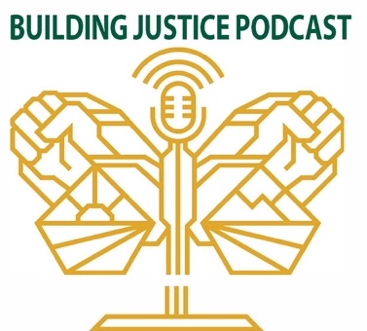 CRISJ Building Justice PodcastSeason X, Episode Y :  ADD YOUR  EPISODE TITLEModerator: ADDGuests: ADDPlease note: This transcript may be imperfect. Please contact X  directly should you have questions._____________________________________________________________________________Music lyrics:Company under construction, the function, justice for the human family we demand it. Justice, true freedom, equality is a must. Thus, decolonization of the planet. So bust this. People be the power now we’re Building Justice. Pulling out divinations, now we’re Building Justice. Welcome the planet to the Podcast, “Building Justice,” “Building Justice,” “Building Justice.” Building is to add on, or to do away with.IntroductionWelcome to Building Justice, a podcast by Sacramento State’s Center on Race, Immigrationand Social Justice (CRISJ) . We explore critical issues affecting our communities with the hopesof creating a healthier and more just world.ADD YOUR CONTENT HEREConcluding LanguageThank you for listening. We hope our ongoing conversations spark understandings, empathies, and motivation to join the struggle for a better future for all. {PAUSE......} You just listened to the ‘Building Justice’ podcast. The information contained in this podcast, including its title and description represent the views and opinions of the hosts and guests and do not necessarily represent the views or opinions of the Sacramento State, CRISJ and/or the ‘Building Justice’ podcast committeeOutro Music LyricsNo more penalties and no more wars. Based on the actions. Now, time for "Building Justice," "Building Justice." Time for building justice, justice.